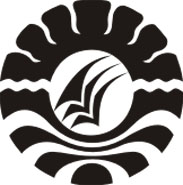 SKRIPSIPENERAPAN MODEL PEMBELAJARAN KOOPERATIF TIPE WORD SQUARE UNTUK MENINGKATKAN HASIL BELAJAR IPS PADA SISWA KELAS IV B SD NEGERI KOMPLEKS SAMBUNG JAWA KECAMATAN MAMAJANG KOTA MAKASSARNUR ARIANI AMIRPROGRAM STUDI PENDIDIKAN GURU SEKOLAH DASAR FAKULTAS ILMU PENDIDIKANUNIVERSITAS NEGERI MAKASSAR2016